PRODUCTCATALOGUS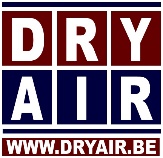 PRODUCTCATALOGUSBouwdroger Dryfast DF400vanaf 5,95€* per dag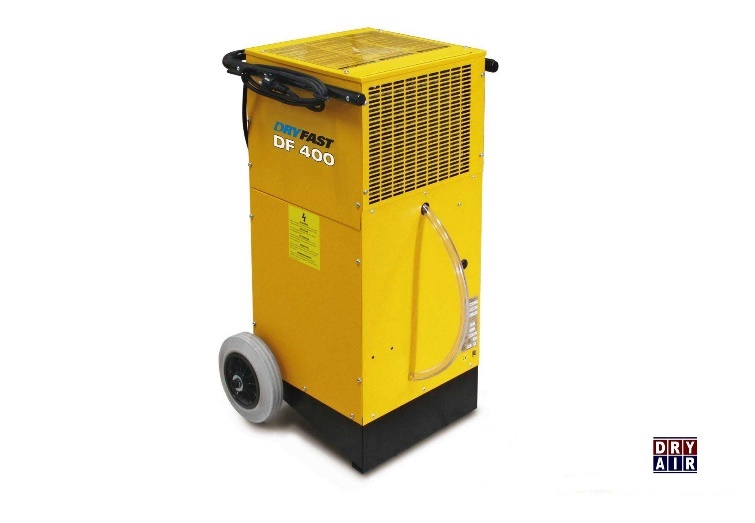 Tot 75 liter water per dag ontvochtigings-capaciteitVoor ruimten tot 400 m³Bouwdroger Dryfast DF800vanaf 7,95€* per dag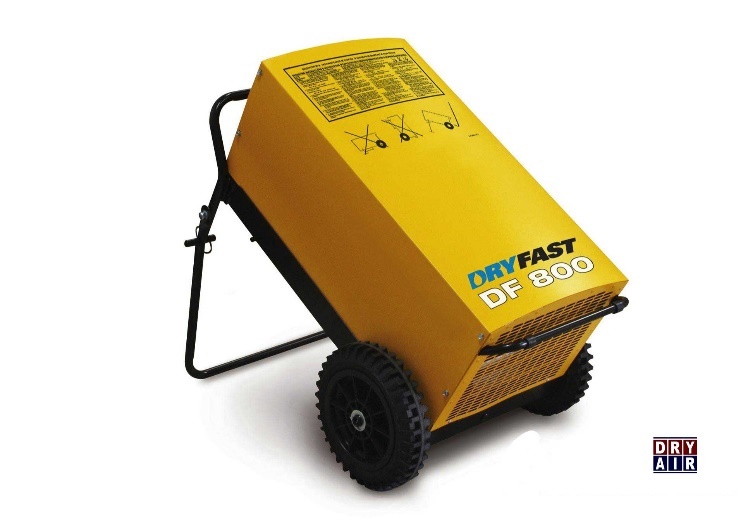 Tot 150 liter water per dag ontvochtigings-capaciteitVoor ruimten tot 800 m³Ventilator TTV 4500vanaf 2,25€* per dag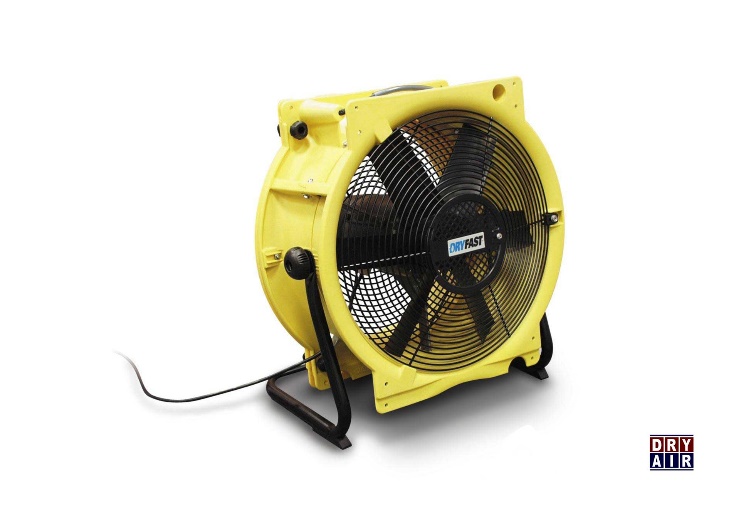 Rendementsverhoging van 50% in combinatie met bouwdrogersSnellere verdamping!Kachel Dryfast DFE25vanaf 2,25€* per dag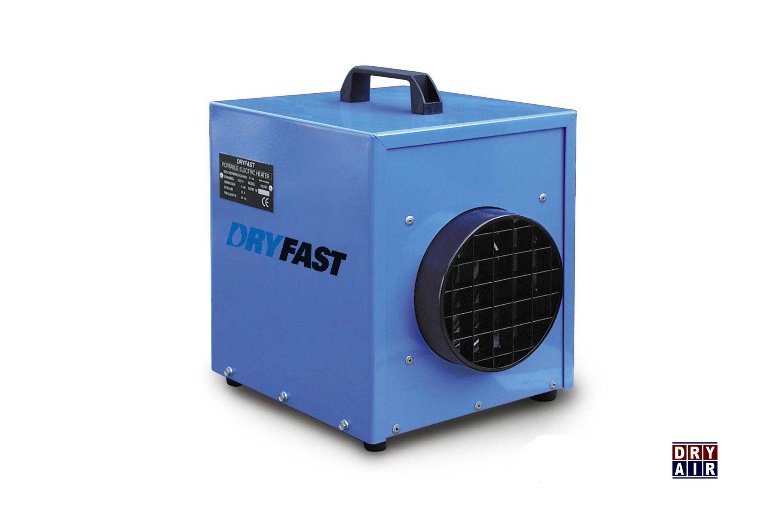 Kleine oersterke 230V elektrische kachel speciaal voor de bouw